[Этот документ был переведен для вашего удобства с использованием технологий машинного перевода и памяти переводов. ВМО приняла соответствующие меры для улучшения качества полученного перевода, однако не дает никаких гарантий какого-либо рода, явных или подразумеваемых, в отношении его точности, надежности или правильности. Любые расхождения или различия, которые могли возникнуть при переводе содержания оригинального документа на русский язык, не являются обязательными и не имеют юридической силы для соблюдения, исполнения или любой другой цели. Некоторые материалы (например, изображения) могут быть не переведены из-за технических ограничений системы. В случае возникновения вопросов, связанных с точностью информации, содержащейся в переведенном документе, просим обращаться к английскому оригиналу, который является официальной версией документа.]СПИСОК ПРЕДЫДУЩИХ РЕЗОЛЮЦИЙ, ПУБЛИКАЦИЙ, ОТЧЕТОВ И ВЕБ-САЙТОВ, ПОСВЯЩЕННЫХ ПРОТИВОПОЖАРНОМУ МЕТЕОРОЛОГИЧЕСКОМУ ОБСЛУЖИВАНИЮ ВМОСписок предыдущих резолюций о пожароопасной погоде:Резолюция 13 (КСхМ-12) «Программа по сельскохозяйственной метеорологии» содержит призыв ко всем членам обратиться за консультацией по наиболее практичным способам использования агрометеорологических знаний, в частности, для таких целей, как борьба с лесными пожарами;Решение 14 (ИС-68) «Проект по погодным явлениям со значительными воздействиями и последствиями»: лесные пожары и т. д., особый акцент делается на пожаротушении и борьбе с пожарами, а также на прогнозировании риска пожаров;Рекомендация 4 (КСхМ-14) «Образование и подготовка кадров в области сельскохозяйственной метеорологии»;Резолюция 12 (КСхМ-12) «Совместные докладчики по влиянию агрометеорологических консультаций и информации на оперативные аспекты планирования лесного хозяйства с упором на экологию стихийных пожаров, включая использование намеренных возгораний на землях, пригодных для выпаса скота, и в лесах, и предотвращение и борьбу со стихийными пожарами в лесах и на пастбищных землях»;Резолюция 4 (КСхМ-11) «Совместные докладчики по проверке потребностей в информации, необходимой для управления лесным хозяйством и эксплуатации лесов»;Резолюция 14 (КСхМ-11) «Рабочая группа по агрометеорологии, относящейся к экстремальным явлениям»;Резолюция 6 (КСхМ-10) «Докладчики по определению агрометеорологической информации, необходимой для управления лесным хозяйством и эксплуатации лесов в сухих и полузасушливых районах»;Резолюция 7 (КСхМ-10) «Докладчики по определению агрометеорологической информации, необходимой для управления лесным хозяйством и эксплуатации лесов во влажных тропиках»;Резолюция 8 (КСхМ-10) «Докладчики по определению агрометеорологической информации, необходимой для управления лесным хозяйством и эксплуатации лесов в умеренных широтах»;Резолюция 16 (КСхМ-10) «Рабочая группа по экстремальным агрометеорологическим явлениям», Комиссия по сельскохозяйственной метеорологии;Резолюция 20 (КСхМ-9) «Докладчик по оперативным применениям данных в лесном хозяйстве»;Рекомендация 4 (КСхМ-8) «Применение метеорологии к проблеме лесных, кустарниковых и луговых пожаров»;Резолюция 14 (КСхМ-7) «Докладчик по пожарам в ненаселенных районах, особенно в тропической зоне»;Рекомендация 7 (КСхМ-3) Routine Agrometeorological Observations in Forest Areas (Регулярные агрометеорологические наблюдения в лесных районах);Резолюция 8 (КСхМ-2) Working Group on Forecasts for Forest Fire Services (Рабочая группа по прогнозам для лесопожарных служб), Комиссия по сельскохозяйственной метеорологии;Резолюция 8 (РАI-12) Rapporteur on Agricultural Meteorology (Докладчик по сельскохозяйственной метеорологии);Резолюция 11 (РА V-12) Rapporteur on Agricultural Meteorology (Докладчик по сельскохозяйственной метеорологии);Резолюция 12 (РА I-11) Rapporteur on Agricultural Meteorology (Докладчик по сельскохозяйственной метеорологии);Резолюция 9 (РА VI-11) «Рабочая группа по сельскохозяйственной метеорологии»;Резолюция 12 (РА VI-10) «Рабочая группа по сельскохозяйственной метеорологии»;Резолюция 18 (РА V-9) Rapporteurs in Agricultural Meteorology (Докладчики по сельскохозяйственной метеорологии).Список публикаций:КСхМ-17 (2018 г.) Fire Danger Rating Handbook (Справочник по определению уровней пожароопасности) (проект);ГСА (2018 г.) Vegetation Fire and Smoke Pollution Warning and Advisory System (VFSP-WAS): Concept Note and Expert Recommendations (Система консультаций и предупреждений в отношении растительных пожаров и дымового загрязнения (ВФСП-ВАС): Концептуальная записка и рекомендации экспертов) (GAW Report No. 235);РА VI-14 (2012 г.) Руководство по системам ансамблевого прогнозирования и прогнозированию (ВМО-№ 1091).Список докладов:РА II-15 (2012 г.) Plan for the implementation of the GAW Aerosol Lidar Observation Network GALION (План осуществления Сети лидарных наблюдений за аэрозолями ГСА ГАЛИОН) (GAW Report No. 178) (2007 г.);International Workshop on Advances in Operational Weather Systems for Fire Danger Rating (Международный семинар по достижениям в области оперативных погодных систем для оценки пожарной опасности) (2008 г.);КСхМ-13 (2003 г.) Fire in Forests, Rangelands and Agricultural System (Пожары в лесах, на пастбищах и в сельскохозяйственной системе);(AgMP Report, No. 99) Fire in Forests, Rangelands and Agricultural System (Пожары в лесах, на пастбищах и в сельскохозяйственной системе);КСхМ-17 (2003 г.) Guide to Agricultural Meteorological Practice (Руководство по агрометеорологической практике) (WMO-No. 134);РА III-13 (2002 г.) Health Guidelines for Vegetation Fire Events (Руководство по охране здоровья при возгорании растительного покрова);РА V-13 (2002 г.) Monitoring and Assessment of Land/Forest Fires and Smoke Haze in ASEAN (Мониторинг и оценка почвенных/лесных пожаров и дымовой завесы в странах АСЕАН);КОС-12 (2001 г.) Documentation on RSMC support for Environmental Emergency Response: targeted for meteorologists at NHMSs (Документация по поддержке РСМЦ в реагировании на чрезвычайные экологические ситуации): предназначена для метеорологов НГМС — (WMO-TD No. 778), 1997 г.;RA V-12 (1998 г.) Advanced Very High-Resolution Radiometer (Усовершенствованный радиометр очень высокого разрешения) (AVHRR);КСхМ-11 (1997 г.) Extreme Agrometeorological Events (Экстремальные агрометеорологические явления) (CAgM Report No. 73);CAgM-No. 10 (1982 г.) Wildland Fires Particularly in Tropical Regions (Лесные пожары, особенно в тропических регионах);Специальный экологический доклад № 11 (1978 г.) Systems for evaluating and predicting the effects of weather and climate in wildland fires (Системы оценки и прогнозирования влияния погоды и климата на лесные пожары) (WMO-No. 496);CAgM-3 (1961 г.) Forecasting for Forest Fire Services (Прогнозирование для служб лесных пожаров) (WMO-No. 110) (TP. 48).Список профильных веб-сайтов:Глобальная система раннего предупреждения пожаров (СРП);СРП разработана в рамках Рабочей группы по лесным пожарам Межведомтсвенной целевой группы: https://www.unisdr.org/2005/task-force/tf-working-groups4-eng.htm.Под председательством Глобального центра по мониторингу пожаров (ГЦМП).Служба управления чрезвычайными ситуациями Коперника;http://effis.jrc.ec.europa.eu/.________________ПОГОДА КЛИМАТ ВОДАВсемирная метеорологическая организация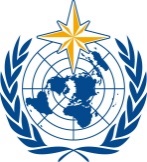 КОМИССИЯ ПО ОБСЛУЖИВАНИЮ И ПРИМЕНЕНИЯМ В ОБЛАСТЯХ ПОГОДЫ, КЛИМАТА, ВОДЫ И СООТВЕТСТВУЮЩИХ ОБЛАСТЯХ ОКРУЖАЮЩЕЙ СРЕДЫВторая сессия
17−21 октября 2022 г., ЖеневаSERCOM-2/INF. 5.6(2)ПОГОДА КЛИМАТ ВОДАВсемирная метеорологическая организацияКОМИССИЯ ПО ОБСЛУЖИВАНИЮ И ПРИМЕНЕНИЯМ В ОБЛАСТЯХ ПОГОДЫ, КЛИМАТА, ВОДЫ И СООТВЕТСТВУЮЩИХ ОБЛАСТЯХ ОКРУЖАЮЩЕЙ СРЕДЫВторая сессия
17−21 октября 2022 г., ЖеневаПредставлен:
президентом СЕРКОМ12.IX.2022